Tier III-Health System PerformanceExported from METEOR(AIHW's Metadata Online Registry)© Australian Institute of Health and Welfare 2024This product, excluding the AIHW logo, Commonwealth Coat of Arms and any material owned by a third party or protected by a trademark, has been released under a Creative Commons BY 4.0 (CC BY 4.0) licence. Excluded material owned by third parties may include, for example, design and layout, images obtained under licence from third parties and signatures. We have made all reasonable efforts to identify and label material owned by third parties.You may distribute, remix and build on this website’s material but must attribute the AIHW as the copyright holder, in line with our attribution policy. The full terms and conditions of this licence are available at https://creativecommons.org/licenses/by/4.0/.Enquiries relating to copyright should be addressed to info@aihw.gov.au.Enquiries or comments on the METEOR metadata or download should be directed to the METEOR team at meteor@aihw.gov.au.National Mental Health Performance Framework "> 
Tier III-Health System Performance
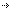 Tier III-Health System PerformanceDimensions
of this frameworkHealth, Superseded 13/01/2021AccessibleIndicators in this framework
        • KPIs for Australian Public Mental Health Services: PI 08 – Population access to specialised clinical mental health care, 2019 (Service level)
       
        Health, Superseded 13/01/2021
        • KPIs for Australian Public Mental Health Services: PI 08J – Population access to specialised clinical mental health care, 2018
       
        Health, Superseded 13/01/2021
        • KPIs for Australian Public Mental Health Services: PI 09J – Mental health new client index, 2018
       
        Health, Superseded 13/01/2021
        • KPIs for Australian Public Mental Health Services: PI 11J – Pre-admission community mental health care, 2018
       
        Health, Superseded 13/01/2021
        • KPIs for Australian Public Mental Health Services: PI 12J – Post-discharge community mental health care, 2018
       
        Health, Superseded 13/01/2021
        • KPIs for Australian Public Mental Health Services: PI 08 – Population access to specialised clinical mental health care, 2018 (Service level)
       
        Health, Superseded 13/01/2021
        • KPIs for Australian Public Mental Health Services: PI 09 – New Client Index, 2018 (Service level)
       
        Health, Superseded 13/01/2021
        • KPIs for Australian Public Mental Health Services: PI 10 – Comparative area resources, 2018 (Service level)
       
        Health, Superseded 13/01/2021
        • KPIs for Australian Public Mental Health Services: PI 08J – Population access to specialised clinical mental health care, 2019
       
        Health, Superseded 13/01/2021
        • KPIs for Australian Public Mental Health Services: PI 09J – Mental health new client index, 2019
       
        Health, Superseded 13/01/2021
        • KPIs for Australian Public Mental Health Services: PI 12J – Post-discharge community mental health care, 2019
       
        Health, Superseded 13/01/2021
        • KPIs for Australian Public Mental Health Services: PI 09 – Mental health New client index, 2019 (Service level)
       
        Health, Superseded 13/01/2021
        • KPIs for Australian Public Mental Health Services: PI 10 – Comparative area resources, 2019 (Service level)
       
        Health, Superseded 13/01/2021
        • KPIs for Australian Public Mental Health Services: PI 11J – Pre-admission community mental health care, 2019
       
        Health, Superseded 13/01/2021
        • KPIs for Australian Public Mental Health Services: PI 12 – Post-discharge community mental health care, 2019 (Service level)
       
        Health, Superseded 13/01/2021
        • KPIs for Australian Public Mental Health Services: PI 12 – Post-discharge community mental health care, 2018 (Service level)
       
        Health, Superseded 13/01/2021
        • KPIs for Australian Public Mental Health Services: PI 11 – Pre-admission community mental health care, 2019 (Service level)
       
        Health, Superseded 13/01/2021
        • KPIs for Australian Public Mental Health Services: PI 11 – Pre-admission community mental health care, 2018 (Service level)
       
        Health, Superseded 13/01/2021
        • KPIs for Australian Public Mental Health Services: PI 08J – Proportion of population receiving clinical mental health care, 2016
       
        Health, Superseded 14/06/2017
        • KPIs for Australian Public Mental Health Services: PI 08J – Proportion of population receiving clinical mental health care, 2015
       
        Health, Superseded 11/05/2016
        • KPIs for Australian Public Mental Health Services: PI 09J – New client index, 2016
       
        Health, Superseded 14/06/2017
        • KPIs for Australian Public Mental Health Services: PI 09J – New client index, 2015
       
        Health, Superseded 11/05/2016
        • KPIs for Australian Public Mental Health Services: PI 11J – Rate of pre-admission community care, 2016
       
        Health, Superseded 14/06/2017
        • KPIs for Australian Public Mental Health Services: PI 11J – Rate of pre-admission community care, 2015
       
        Health, Superseded 11/05/2016
        • KPIs for Australian Public Mental Health Services: PI 12J – Rate of post-discharge community care, 2016
       
        Health, Superseded 14/06/2017
        • KPIs for Australian Public Mental Health Services: PI 12J – Rate of post-discharge community care, 2015
       
        Health, Superseded 11/05/2016
        • KPIs for Australian Public Mental Health Services: PI 08J – Proportion of population receiving clinical mental health care, 2017
       
        Health, Superseded 13/01/2021
        • KPIs for Australian Public Mental Health Services: PI 09J – New client index, 2017
       
        Health, Superseded 13/01/2021
        • KPIs for Australian Public Mental Health Services: PI 11J – Rate of pre-admission community care, 2017
       
        Health, Superseded 13/01/2021
        • KPIs for Australian Public Mental Health Services: PI 12J – Rate of post-discharge community care, 2017
       
        Health, Superseded 13/01/2021
        • KPIs for Australian Public Mental Health Services: PI 08 – Proportion of population receiving clinical mental health care, 2015–2017
       
        Health, Superseded 13/01/2021
        • KPIs for Australian Public Mental Health Services: PI 09 – New client index, 2015–2017
       
        Health, Superseded 13/01/2021
        • KPIs for Australian Public Mental Health Services: PI 10 – Comparative area resources, 2015–2017
       
        Health, Superseded 13/01/2021
        • KPIs for Australian Public Mental Health Services: PI 11 – Rate of pre-admission community care, 2015–2017
       
        Health, Superseded 13/01/2021
        • KPIs for Australian Public Mental Health Services: PI 12 – Rate of post-discharge community care, 2015–2017
       
        Health, Superseded 13/01/2021AppropriateIndicators in this framework
        • KPIs for Australian Public Mental Health Services: PI 03 – National Mental Health Service Standards compliance, 2019 (Service level)
       
        Health, Superseded 13/01/2021
        • KPIs for Australian Public Mental Health Services: PI 03J – National Mental Health Service Standards compliance, 2018
       
        Health, Superseded 13/01/2021
        • KPIs for Australian Public Mental Health Services: PI 03 – National Mental Health Service Standards compliance, 2018 (Service level)
       
        Health, Superseded 13/01/2021
        • KPIs for Australian Public Mental Health Services: PI 04 – Average length of acute mental health inpatient stay, 2018 (Service level)
       
        Health, Superseded 13/01/2021
        • KPIs for Australian Public Mental Health Services: PI 06 – Average treatment days per three-month community mental health care period, 2018 (Service level)
       
        Health, Superseded 13/01/2021
        • KPIs for Australian Public Mental Health Services: PI 03J – National Mental Health Service Standards compliance, 2019
       
        Health, Superseded 13/01/2021
        • KPIs for Australian Public Mental Health Services: PI 04J – Average length of acute mental health inpatient stay, 2019
       
        Health, Superseded 13/01/2021
        • KPIs for Australian Public Mental Health Services: PI 04 – Average length of acute mental health inpatient stay, 2019 (Service level)
       
        Health, Standard 13/01/2021
        • KPIs for Australian Public Mental Health Services: PI 06 – Average treatment days per three-month community mental health care period, 2019 (Service level)
       
        Health, Superseded 13/01/2021
        • KPIs for Australian Public Mental Health Services: PI 15 – Seclusion rate, 2019 (Service level)
       
        Health, Superseded 13/01/2021
        • KPIs for Australian Public Mental Health Services: PI 15 – Seclusion rate, 2018 (Service level)
       
        Health, Superseded 13/01/2021
        • KPIs for Australian Public Mental Health Services: PI 04J – Average length of acute mental health inpatient stay, 2018
       
        Health, Superseded 13/01/2021
        • KPIs for Australian Public Mental Health Services: PI 06J – Average treatment days per three-month community mental health care period, 2018
       
        Health, Superseded 13/01/2021
        • KPIs for Australian Public Mental Health Services: PI 06J – Average treatment days per three-month community mental health care period, 2019
       
        Health, Superseded 13/01/2021
        • KPIs for Australian Public Mental Health Services: PI 16J – Restraint rate, 2018
       
        Health, Superseded 13/01/2021
        • KPIs for Australian Public Mental Health Services: PI 16 – Restraint rate, 2018 (Service level)
       
        Health, Superseded 13/01/2021
        • KPIs for Australian Public Mental Health Services: PI 16 – Restraint rate, 2019 (Service level)
       
        Health, Superseded 13/01/2021
        • KPIs for Australian Public Mental Health Services: PI 16J – Restraint rate, 2019
       
        Health, Superseded 13/01/2021
        • KPIs for Australian Public Mental Health Services: PI 15J – Seclusion rate, 2019
       
        Health, Superseded 13/01/2021
        • KPIs for Australian Public Mental Health Services: PI 15J – Seclusion rate, 2018
       
        Health, Superseded 13/01/2021
        • KPIs for Australian Public Mental Health Services: PI 03J – National Service Standards compliance, 2016
       
        Health, Superseded 14/06/2017
        • KPIs for Australian Public Mental Health Services: PI 03J – National Service Standards compliance, 2015
       
        Health, Superseded 11/05/2016
        • KPIs for Australian Public Mental Health Services: PI 04J – Average length of acute inpatient stay, 2016
       
        Health, Superseded 14/06/2017
        • KPIs for Australian Public Mental Health Services: PI 04J – Average length of acute inpatient stay, 2015
       
        Health, Superseded 11/05/2016
        • KPIs for Australian Public Mental Health Services: PI 06J – Average treatment days per three-month community care period, 2016
       
        Health, Superseded 14/06/2017
        • KPIs for Australian Public Mental Health Services: PI 06J – Average treatment days per three-month community care period, 2015
       
        Health, Superseded 11/05/2016
        • KPIs for Australian Public Mental Health Services: PI 15J – Rate of seclusion, 2016
       
        Health, Superseded 14/06/2017
        • KPIs for Australian Public Mental Health Services: PI 15J – Rate of seclusion, 2015
       
        Health, Superseded 11/05/2016
        • KPIs for Australian Public Mental Health Services: PI 03J – National Service Standards compliance, 2017
       
        Health, Superseded 13/01/2021
        • KPIs for Australian Public Mental Health Services: PI 04J – Average length of acute inpatient stay, 2017
       
        Health, Superseded 13/01/2021
        • KPIs for Australian Public Mental Health Services: PI 06J – Average treatment days per three-month community care period, 2017
       
        Health, Superseded 13/01/2021
        • KPIs for Australian Public Mental Health Services: PI 15J – Rate of seclusion, 2017
       
        Health, Superseded 13/01/2021
        • KPIs for Australian Public Mental Health Services: PI 03 – National Service Standards compliance, 2015–2017
       
        Health, Superseded 13/01/2021
        • KPIs for Australian Public Mental Health Services: PI 04 – Average length of acute inpatient stay, 2015–2017
       
        Health, Superseded 13/01/2021
        • KPIs for Australian Public Mental Health Services: PI 06 – Average treatment days per three-month community care period, 2015–2017
       
        Health, Superseded 13/01/2021
        • KPIs for Australian Public Mental Health Services: PI 15 – Rate of seclusion, 2015–2017
       
        Health, Superseded 13/01/2021CapableIndicators in this framework
        • KPIs for Australian Public Mental Health Services: PI 03 – National Mental Health Service Standards compliance, 2019 (Service level)
       
        Health, Superseded 13/01/2021
        • KPIs for Australian Public Mental Health Services: PI 03J – National Mental Health Service Standards compliance, 2018
       
        Health, Superseded 13/01/2021
        • KPIs for Australian Public Mental Health Services: PI 03 – National Mental Health Service Standards compliance, 2018 (Service level)
       
        Health, Superseded 13/01/2021
        • KPIs for Australian Public Mental Health Services: PI 13 – Mental health consumer outcomes participation, 2018 (Service level)
       
        Health, Superseded 13/01/2021
        • KPIs for Australian Public Mental Health Services: PI 03J – National Mental Health Service Standards compliance, 2019
       
        Health, Superseded 13/01/2021
        • KPIs for Australian Public Mental Health Services: PI 13 – Mental health consumer outcomes participation, 2019 (Service level)
       
        Health, Superseded 13/01/2021
        • KPIs for Australian Public Mental Health Services: PI 03J – National Service Standards compliance, 2016
       
        Health, Superseded 14/06/2017
        • KPIs for Australian Public Mental Health Services: PI 03J – National Service Standards compliance, 2015
       
        Health, Superseded 11/05/2016
        • KPIs for Australian Public Mental Health Services: PI 14J – Outcomes readiness, 2016
       
        Health, Superseded 14/06/2017
        • KPIs for Australian Public Mental Health Services: PI 14J – Outcomes readiness, 2015
       
        Health, Superseded 11/05/2016
        • KPIs for Australian Public Mental Health Services: PI 03J – National Service Standards compliance, 2017
       
        Health, Superseded 13/01/2021
        • KPIs for Australian Public Mental Health Services: PI 14J – Outcomes readiness, 2017
       
        Health, Superseded 13/01/2021
        • KPIs for Australian Public Mental Health Services: PI 03 – National Service Standards compliance, 2015–2017
       
        Health, Superseded 13/01/2021
        • KPIs for Australian Public Mental Health Services: PI 13 – Consumer outcomes participation, 2015–2017
       
        Health, Superseded 13/01/2021
        • KPIs for Australian Public Mental Health Services: PI 14 – Outcomes readiness, 2015–2017
       
        Health, Superseded 13/01/2021ContinuousIndicators in this framework
        • KPIs for Australian Public Mental Health Services: PI 02J – Mental health readmissions to hospital, 2018
       
        Health, Superseded 13/01/2021
        • KPIs for Australian Public Mental Health Services: PI 11J – Pre-admission community mental health care, 2018
       
        Health, Superseded 13/01/2021
        • KPIs for Australian Public Mental Health Services: PI 12J – Post-discharge community mental health care, 2018
       
        Health, Superseded 13/01/2021
        • KPIs for Australian Public Mental Health Services: PI 12J – Post-discharge community mental health care, 2019
       
        Health, Superseded 13/01/2021
        • KPIs for Australian Public Mental Health Services: PI 02J – Mental health readmissions to hospital, 2019
       
        Health, Superseded 13/01/2021
        • KPIs for Australian Public Mental Health Services: PI 12 – Post-discharge community mental health care, 2019 (Service level)
       
        Health, Superseded 13/01/2021
        • KPIs for Australian Public Mental Health Services: PI 12 – Post-discharge community mental health care, 2018 (Service level)
       
        Health, Superseded 13/01/2021
        • KPIs for Australian Public Mental Health Services: PI 11 – Pre-admission community mental health care, 2019 (Service level)
       
        Health, Superseded 13/01/2021
        • KPIs for Australian Public Mental Health Services: PI 11 – Pre-admission community mental health care, 2018 (Service level)
       
        Health, Superseded 13/01/2021
        • KPIs for Australian Public Mental Health Services: PI 02 – 28 day mental health readmissions, 2018 (Service level)
       
        Health, Superseded 13/01/2021
        • KPIs for Australian Public Mental Health Services: PI 02 – Mental health readmissions to hospital, 2019 (Service level)
       
        Health, Superseded 13/01/2021
        • KPIs for Australian Public Mental Health Services: PI 02J – 28 day readmission rate, 2016
       
        Health, Superseded 14/06/2017
        • KPIs for Australian Public Mental Health Services: PI 02J – 28 day readmission rate, 2015
       
        Health, Superseded 11/05/2016
        • KPIs for Australian Public Mental Health Services: PI 11J – Rate of pre-admission community care, 2016
       
        Health, Superseded 14/06/2017
        • KPIs for Australian Public Mental Health Services: PI 11J – Rate of pre-admission community care, 2015
       
        Health, Superseded 11/05/2016
        • KPIs for Australian Public Mental Health Services: PI 12J – Rate of post-discharge community care, 2016
       
        Health, Superseded 14/06/2017
        • KPIs for Australian Public Mental Health Services: PI 12J – Rate of post-discharge community care, 2015
       
        Health, Superseded 11/05/2016
        • KPIs for Australian Public Mental Health Services: PI 02J – 28 day readmission rate, 2017
       
        Health, Superseded 13/01/2021
        • KPIs for Australian Public Mental Health Services: PI 11J – Rate of pre-admission community care, 2017
       
        Health, Superseded 13/01/2021
        • KPIs for Australian Public Mental Health Services: PI 12J – Rate of post-discharge community care, 2017
       
        Health, Superseded 13/01/2021
        • KPIs for Australian Public Mental Health Services: PI 02 – 28 day readmission rate, 2015–2017
       
        Health, Superseded 13/01/2021
        • KPIs for Australian Public Mental Health Services: PI 11 – Rate of pre-admission community care, 2015–2017
       
        Health, Superseded 13/01/2021
        • KPIs for Australian Public Mental Health Services: PI 12 – Rate of post-discharge community care, 2015–2017
       
        Health, Superseded 13/01/2021EffectiveIndicators in this framework
        • KPIs for Australian Public Mental Health Services: PI 02J – Mental health readmissions to hospital, 2018
       
        Health, Superseded 13/01/2021
        • KPIs for Australian Public Mental Health Services: PI 01 – Change in mental health consumer's clinical outcomes, 2018 (Service level)
       
        Health, Superseded 13/01/2021
        • KPIs for Australian Public Mental Health Services: PI 01 – Changes in mental health consumers' clinical outcomes, 2019 (Service level)
       
        Health, Superseded 13/01/2021
        • KPIs for Australian Public Mental Health Services: PI 02J – Mental health readmissions to hospital, 2019
       
        Health, Superseded 13/01/2021
        • KPIs for Australian Public Mental Health Services: PI 01J – Change in mental health consumer's clinical outcomes, 2018
       
        Health, Superseded 13/01/2021
        • KPIs for Australian Public Mental Health Services: PI 01J – Change in mental health consumer's clinical outcomes, 2019
       
        Health, Superseded 13/01/2021
        • KPIs for Australian Public Mental Health Services: PI 02 – 28 day mental health readmissions, 2018 (Service level)
       
        Health, Superseded 13/01/2021
        • KPIs for Australian Public Mental Health Services: PI 02 – Mental health readmissions to hospital, 2019 (Service level)
       
        Health, Superseded 13/01/2021
        • KPIs for Australian Public Mental Health Services: PI 01J – Change in consumer's clinical outcomes, 2016
       
        Health, Superseded 14/06/2017
        • KPIs for Australian Public Mental Health Services: PI 01J – Change in consumer's clinical outcomes, 2015
       
        Health, Superseded 11/05/2016
        • KPIs for Australian Public Mental Health Services: PI 02J – 28 day readmission rate, 2016
       
        Health, Superseded 14/06/2017
        • KPIs for Australian Public Mental Health Services: PI 02J – 28 day readmission rate, 2015
       
        Health, Superseded 11/05/2016
        • KPIs for Australian Public Mental Health Services: PI 01J – Change in consumer's clinical outcomes, 2017
       
        Health, Superseded 13/01/2021
        • KPIs for Australian Public Mental Health Services: PI 02J – 28 day readmission rate, 2017
       
        Health, Superseded 13/01/2021
        • KPIs for Australian Public Mental Health Services: PI 01 – Change in consumer's clinical outcomes, 2015–2017
       
        Health, Superseded 13/01/2021
        • KPIs for Australian Public Mental Health Services: PI 02 – 28 day readmission rate, 2015–2017
       
        Health, Superseded 13/01/2021EfficientIndicators in this framework
        • KPIs for Australian Public Mental Health Services: PI 05 – Average cost per acute mental health admitted patient day, 2019 (Service level)
       
        Health, Superseded 13/01/2021
        • KPIs for Australian Public Mental Health Services: PI 05 – Average cost per acute mental health admitted patient day, 2018 (Service level)
       
        Health, Superseded 13/01/2021
        • KPIs for Australian Public Mental Health Services: PI 05J – Average cost per acute mental health admitted patient day, 2018
       
        Health, Superseded 13/01/2021
        • KPIs for Australian Public Mental Health Services: PI 04 – Average length of acute mental health inpatient stay, 2018 (Service level)
       
        Health, Superseded 13/01/2021
        • KPIs for Australian Public Mental Health Services: PI 06 – Average treatment days per three-month community mental health care period, 2018 (Service level)
       
        Health, Superseded 13/01/2021
        • KPIs for Australian Public Mental Health Services: PI 07 – Average cost per community mental health treatment day, 2018 (Service level)
       
        Health, Superseded 13/01/2021
        • KPIs for Australian Public Mental Health Services: PI 04J – Average length of acute mental health inpatient stay, 2019
       
        Health, Superseded 13/01/2021
        • KPIs for Australian Public Mental Health Services: PI 05J – Average cost per acute mental health admitted patient day, 2019
       
        Health, Superseded 13/01/2021
        • KPIs for Australian Public Mental Health Services: PI 04 – Average length of acute mental health inpatient stay, 2019 (Service level)
       
        Health, Standard 13/01/2021
        • KPIs for Australian Public Mental Health Services: PI 06 – Average treatment days per three-month community mental health care period, 2019 (Service level)
       
        Health, Superseded 13/01/2021
        • KPIs for Australian Public Mental Health Services: PI 07 – Average cost per community mental health treatment day, 2019 (Service level)
       
        Health, Superseded 13/01/2021
        • KPIs for Australian Public Mental Health Services: PI 04J – Average length of acute mental health inpatient stay, 2018
       
        Health, Superseded 13/01/2021
        • KPIs for Australian Public Mental Health Services: PI 06J – Average treatment days per three-month community mental health care period, 2018
       
        Health, Superseded 13/01/2021
        • KPIs for Australian Public Mental Health Services: PI 06J – Average treatment days per three-month community mental health care period, 2019
       
        Health, Superseded 13/01/2021
        • KPIs for Australian Public Mental Health Services: PI 07J – Average cost per community mental health treatment day, 2018
       
        Health, Superseded 13/01/2021
        • KPIs for Australian Public Mental Health Services: PI 07J – Average cost per community mental health treatment day, 2019
       
        Health, Superseded 13/01/2021
        • KPIs for Australian Public Mental Health Services: PI 04J – Average length of acute inpatient stay, 2016
       
        Health, Superseded 14/06/2017
        • KPIs for Australian Public Mental Health Services: PI 04J – Average length of acute inpatient stay, 2015
       
        Health, Superseded 11/05/2016
        • KPIs for Australian Public Mental Health Services: PI 05J – Average cost per acute admitted patient day, 2016
       
        Health, Superseded 14/06/2017
        • KPIs for Australian Public Mental Health Services: PI 05J – Average cost per acute admitted patient day, 2015
       
        Health, Superseded 11/05/2016
        • KPIs for Australian Public Mental Health Services: PI 06J – Average treatment days per three-month community care period, 2016
       
        Health, Superseded 14/06/2017
        • KPIs for Australian Public Mental Health Services: PI 06J – Average treatment days per three-month community care period, 2015
       
        Health, Superseded 11/05/2016
        • KPIs for Australian Public Mental Health Services: PI 07J – Average cost per community treatment day, 2016
       
        Health, Superseded 14/06/2017
        • KPIs for Australian Public Mental Health Services: PI 07J – Average cost per community treatment day, 2015
       
        Health, Superseded 11/05/2016
        • KPIs for Australian Public Mental Health Services: PI 04J – Average length of acute inpatient stay, 2017
       
        Health, Superseded 13/01/2021
        • KPIs for Australian Public Mental Health Services: PI 05J – Average cost per acute admitted patient day, 2017
       
        Health, Superseded 13/01/2021
        • KPIs for Australian Public Mental Health Services: PI 06J – Average treatment days per three-month community care period, 2017
       
        Health, Superseded 13/01/2021
        • KPIs for Australian Public Mental Health Services: PI 07J – Average cost per community treatment day, 2017
       
        Health, Superseded 13/01/2021
        • KPIs for Australian Public Mental Health Services: PI 04 – Average length of acute inpatient stay, 2015–2017
       
        Health, Superseded 13/01/2021
        • KPIs for Australian Public Mental Health Services: PI 05 – Average cost per acute admitted patient day, 2015–2017
       
        Health, Superseded 13/01/2021
        • KPIs for Australian Public Mental Health Services: PI 06 – Average treatment days per three-month community care period, 2015–2017
       
        Health, Superseded 13/01/2021
        • KPIs for Australian Public Mental Health Services: PI 07 – Average cost per community treatment day, 2015–2017
       
        Health, Superseded 13/01/2021ResponsiveIndicators in this framework
        • KPIs for Australian Public Mental Health Services: PI 13 – Mental health consumer outcomes participation, 2018 (Service level)
       
        Health, Superseded 13/01/2021
        • KPIs for Australian Public Mental Health Services: PI 13 – Mental health consumer outcomes participation, 2019 (Service level)
       
        Health, Superseded 13/01/2021
        • KPIs for Australian Public Mental Health Services: PI 13 – Consumer outcomes participation, 2015–2017
       
        Health, Superseded 13/01/2021SafeIndicators in this framework
        • KPIs for Australian Public Mental Health Services: PI 12J – Post-discharge community mental health care, 2018
       
        Health, Superseded 13/01/2021
        • KPIs for Australian Public Mental Health Services: PI 12J – Post-discharge community mental health care, 2019
       
        Health, Superseded 13/01/2021
        • KPIs for Australian Public Mental Health Services: PI 15 – Seclusion rate, 2019 (Service level)
       
        Health, Superseded 13/01/2021
        • KPIs for Australian Public Mental Health Services: PI 15 – Seclusion rate, 2018 (Service level)
       
        Health, Superseded 13/01/2021
        • KPIs for Australian Public Mental Health Services: PI 15J – Seclusion rate, 2019
       
        Health, Superseded 13/01/2021
        • KPIs for Australian Public Mental Health Services: PI 15J – Seclusion rate, 2018
       
        Health, Superseded 13/01/2021
        • KPIs for Australian Public Mental Health Services: PI 12 – Post-discharge community mental health care, 2019 (Service level)
       
        Health, Superseded 13/01/2021
        • KPIs for Australian Public Mental Health Services: PI 12 – Post-discharge community mental health care, 2018 (Service level)
       
        Health, Superseded 13/01/2021
        • KPIs for Australian Public Mental Health Services: PI 12J – Rate of post-discharge community care, 2016
       
        Health, Superseded 14/06/2017
        • KPIs for Australian Public Mental Health Services: PI 12J – Rate of post-discharge community care, 2015
       
        Health, Superseded 11/05/2016
        • KPIs for Australian Public Mental Health Services: PI 15J – Rate of seclusion, 2016
       
        Health, Superseded 14/06/2017
        • KPIs for Australian Public Mental Health Services: PI 15J – Rate of seclusion, 2015
       
        Health, Superseded 11/05/2016
        • KPIs for Australian Public Mental Health Services: PI 12J – Rate of post-discharge community care, 2017
       
        Health, Superseded 13/01/2021
        • KPIs for Australian Public Mental Health Services: PI 15J – Rate of seclusion, 2017
       
        Health, Superseded 13/01/2021
        • KPIs for Australian Public Mental Health Services: PI 12 – Rate of post-discharge community care, 2015–2017
       
        Health, Superseded 13/01/2021
        • KPIs for Australian Public Mental Health Services: PI 15 – Rate of seclusion, 2015–2017
       
        Health, Superseded 13/01/2021SustainableIndicators in this framework
        • KPIs for Australian Public Mental Health Services: PI 10 – Comparative area resources, 2018 (Service level)
       
        Health, Superseded 13/01/2021
        • KPIs for Australian Public Mental Health Services: PI 10 – Comparative area resources, 2019 (Service level)
       
        Health, Superseded 13/01/2021
        • KPIs for Australian Public Mental Health Services: PI 10 – Comparative area resources, 2015–2017
       
        Identifying and definitional attributesIdentifying and definitional attributesItem type:Framework DimensionMETEOR identifier:584860Description:How well is the health system performing in delivering quality health actions to improve the health of all Australians? Is it the same for everyone?Identifying and definitional attributesIdentifying and definitional attributesItem type:Framework DimensionMETEOR identifier:584868Description:Ability of people to obtain health care at the right place and right time irrespective of income, geography and cultural backgroundIdentifying and definitional attributesIdentifying and definitional attributesItem type:Framework DimensionMETEOR identifier:584871Description:The care, intervention or action provided is relevant to the consumer’s and/or carer’s needs and based on established standardsIdentifying and definitional attributesIdentifying and definitional attributesItem type:Framework DimensionMETEOR identifier:584863Description:An individual or service’s capacity to provide a health service based on skills and knowledgeIdentifying and definitional attributesIdentifying and definitional attributesItem type:Framework DimensionMETEOR identifier:584864Description:Ability to provide uninterrupted, coordinated care or service across programs, practitioners, organisations and levels over timeIdentifying and definitional attributesIdentifying and definitional attributesItem type:Framework DimensionMETEOR identifier:584872Description:Care, intervention or action achieves desired outcomeIdentifying and definitional attributesIdentifying and definitional attributesItem type:Framework DimensionMETEOR identifier:584870Description:Achieving desired results with most cost effective use of resourcesIdentifying and definitional attributesIdentifying and definitional attributesItem type:Framework DimensionMETEOR identifier:584869Description:Service provides respect for persons and is consumer and carer orientated: respect for dignity, confidential, participate in choices, prompt, quality of amenities, access to social support networks, and choice providerIdentifying and definitional attributesIdentifying and definitional attributesItem type:Framework DimensionMETEOR identifier:584866Description:Potential risks of an intervention or the environment are identified and avoided or minimisedIdentifying and definitional attributesIdentifying and definitional attributesItem type:Framework DimensionMETEOR identifier:584861Description:System or organisations’ capacity to provide infrastructure such as workforce, facilities and equipment, and be innovative and respond to emerging needs (research, monitoring)